คำอธิบายการดำเนินโครงการโครงการเงินอุดหนุนเฉพาะกิจ เงินอุดหนุนสำหรับการก่อสร้าง/ซ่อมแซม/ปรับปรุงและพัฒนาแหล่งท่องเที่ยว  ให้แก่ อปท.ลักษณะโครงการที่เสนอขอรับการสนับสนุนงบประมาณ	1. เป็นโครงการที่ อปท. ตรวจสอบแหล่งท่องเที่ยวหรือแหล่งท่องเที่ยวที่ได้รับการถ่ายโอนภารกิจจากกระทรวงการท่องเที่ยว หรือได้รับการถ่ายโอนจากส่วนราชการอื่นอยู่ในความรับผิดชอบ หรือพัฒนาแหล่งท่องเที่ยวของ อปท. เอง ซึ่งแหล่งท่องเที่ยวเดิมมีสภาพชำรุดเสียหายจนไม่สามารถใช้งานได้หรือชำรุดเสียหายบางส่วน และมีความจำเป็นต้องได้รับการพัฒนาและปรับปรุงให้สามารถใช้ประโยชน์ได้ 		2. โครงการที่เสนอขอรับการสนับสนุนงบประมาณจะต้องเป็นโครงการก่อสร้างแหล่งกักเก็บน้ำไว้ใช้บนพื้นดินและใต้ดิน เพื่อแก้ไขปัญหาเกี่ยวกับน้ำไว้ใช้สำหรับอุปโภคบริโภคได้อย่างเพียงพอ	3. โครงการที่ขอรับการสนับสนุนงบประมาณต้องเป็นโครงการที่สามารถดำเนินการได้ทันทีภายหลังจากที่ได้รับการจัดสรรงบประมาณ		4. โครงการที่เสนอขอรับการสนับสนุนงบประมาณจะต้องมีความพร้อมสามารถดำเนินการได้ทันที โดยมีวงเงินงบประมาณไม่น้อยกว่า 500,000 บาท และต่ำกว่า 10,000,000 บาท  (วงเงินงบประมาณตั้งแต่ 500,000 - 9,999,999 บาท)การจัดเรียงลำดับรายละเอียดเอกสารโครงการที่เสนอขอรับการสนับสนุนงบประมาณการจัดทำสรุปงบหน้าภาพรวมจังหวัด ตามที่ อปท. เสนอขอรับการสนับสนุนงบประมาณ1.  ให้จังหวัดจัดทำสรุปงบหน้าในภาพรวมของจังหวัด โดยกรอกรายละเอียดข้อมูลตามตัวอย่างที่กำหนด 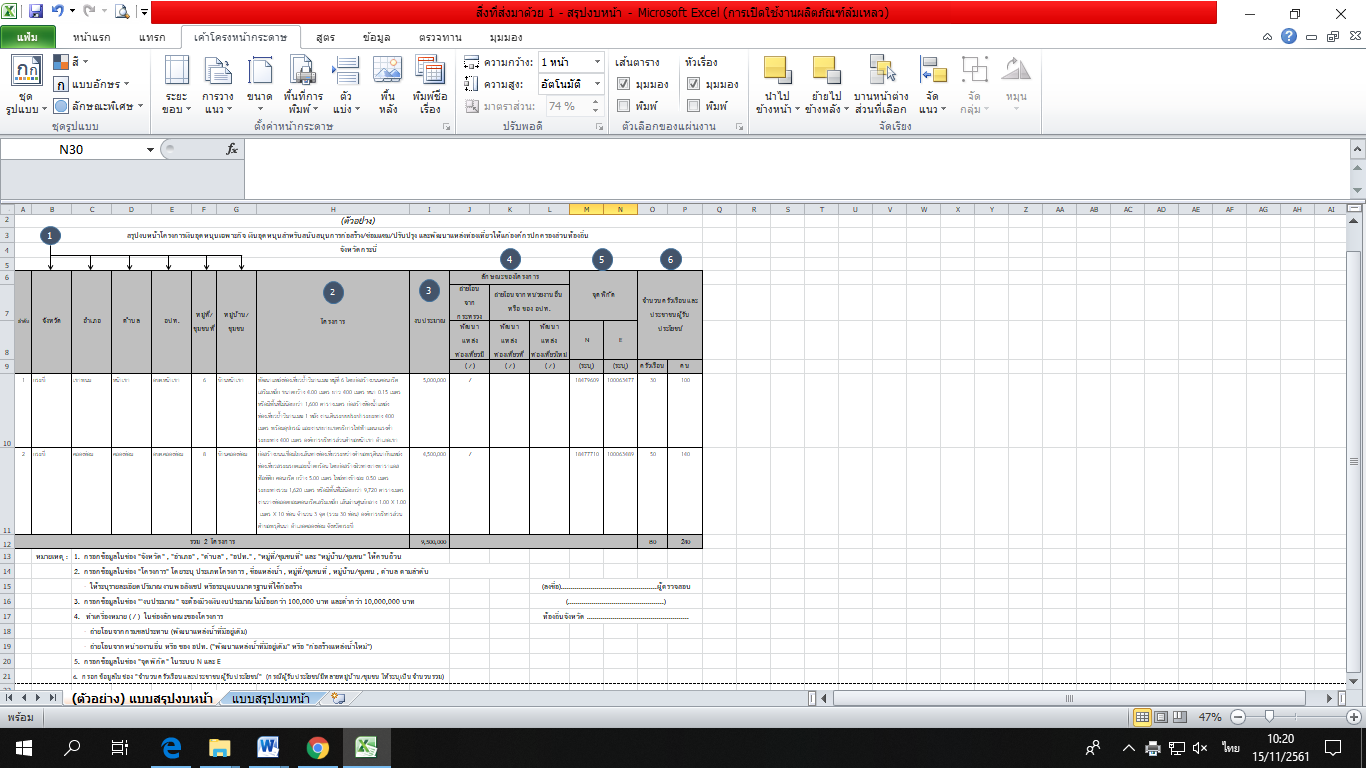 2.  ในการกรอกข้อมูลในแต่ละช่อง ให้กรอกข้อมูลภายในเซลล์เดียวกัน “ห้ามผสานเซลล์ หรือแบ่งแยกเซลล์” และเมื่อกรอกรายละเอียดข้อมูลครบถ้วนแล้ว ให้ทำการบันทึกข้อมูลเป็นไฟล์ Excel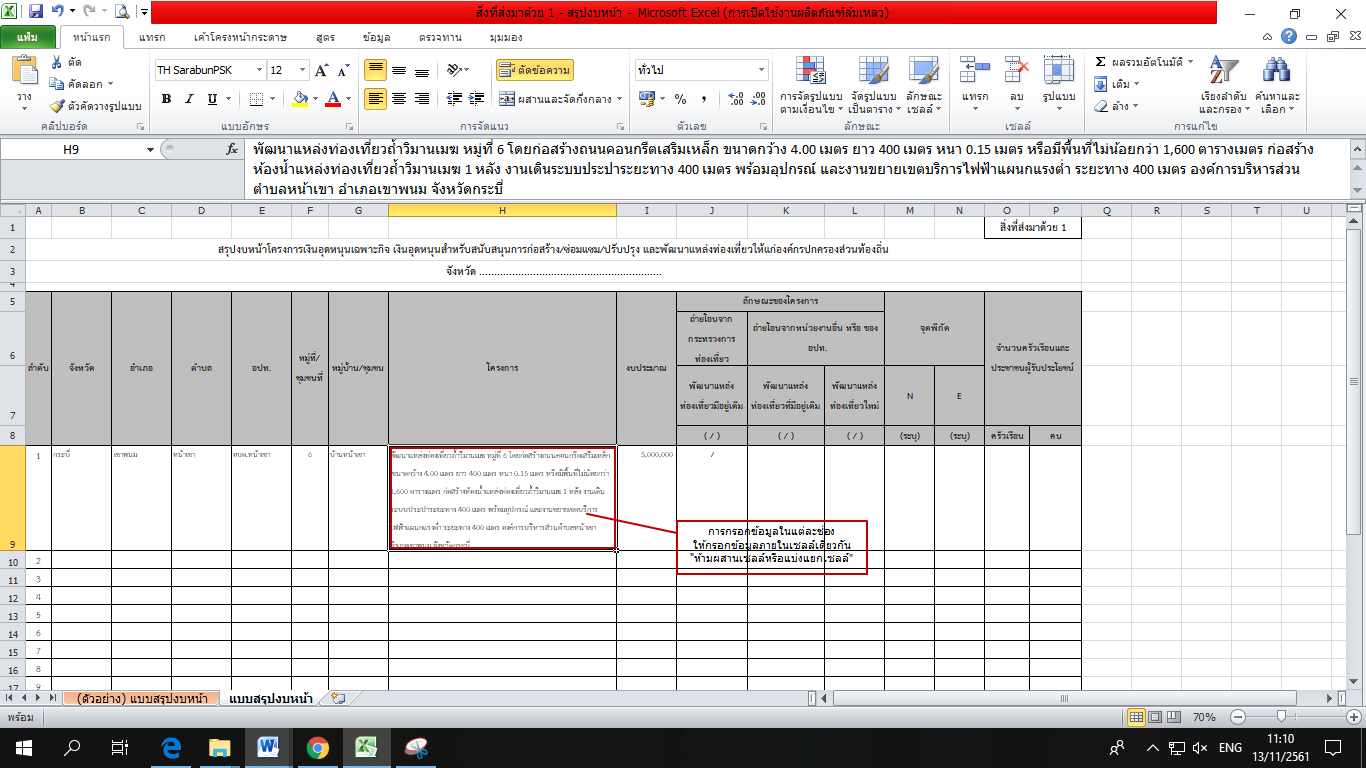 การจัดทำรายละเอียดโครงการ ตามที่ อปท. เสนอขอรับการสนับสนุนงบประมาณ	ให้จังหวัดสแกนรายละเอียดเอกสารโครงการที่เสนอขอรับการสนับสนุนงบประมาณ ตามเอกสารประกอบการพิจารณา ลำดับที่ 1 - 10 เป็นไฟล์ PDF  (1 โครงการ ต่อ 1 ไฟล์) และบันทึกลงในแผ่น CD หรือ DVD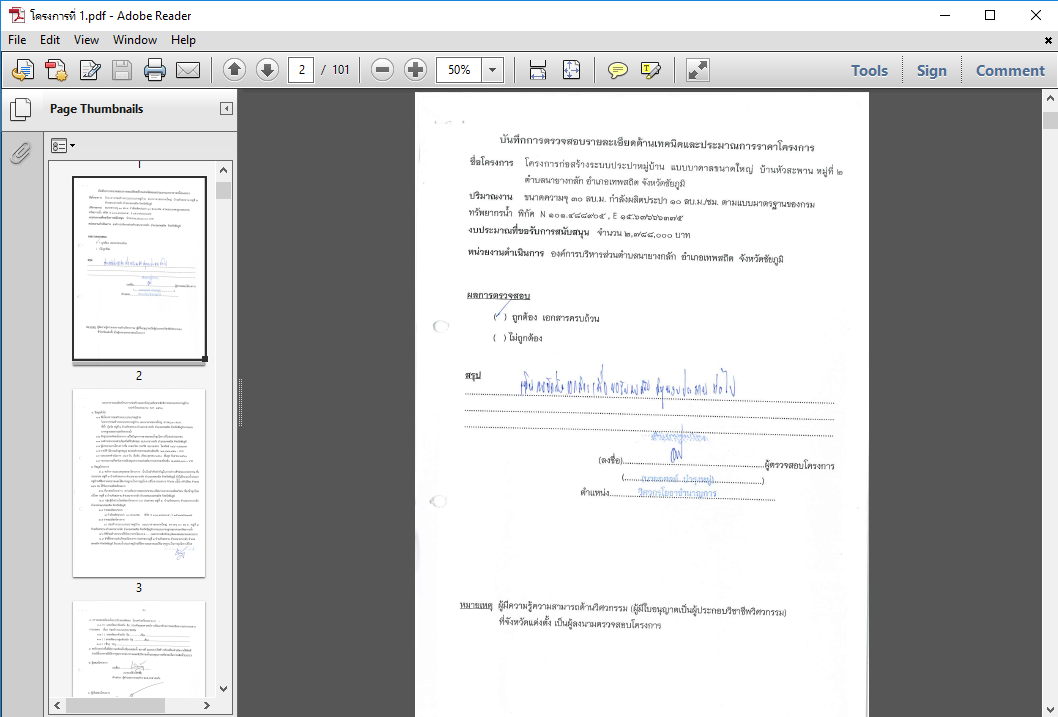 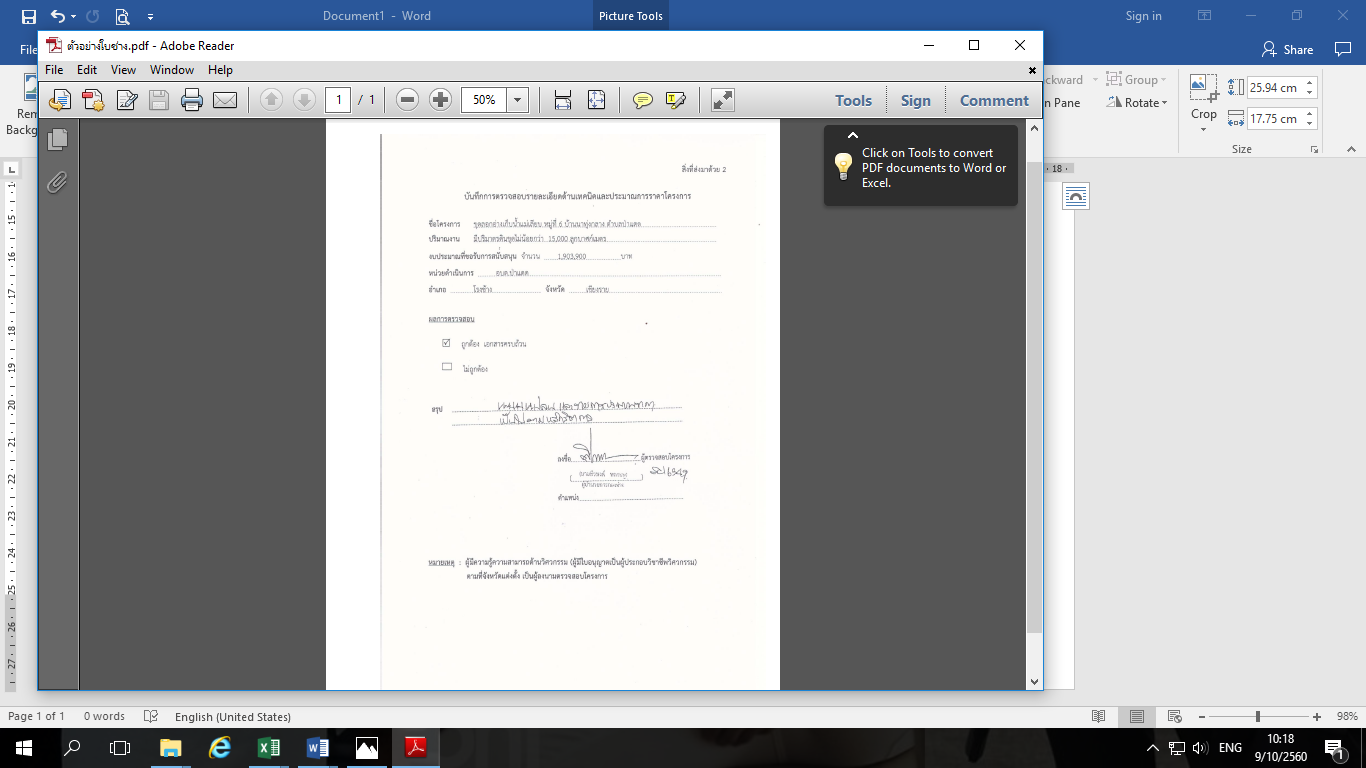 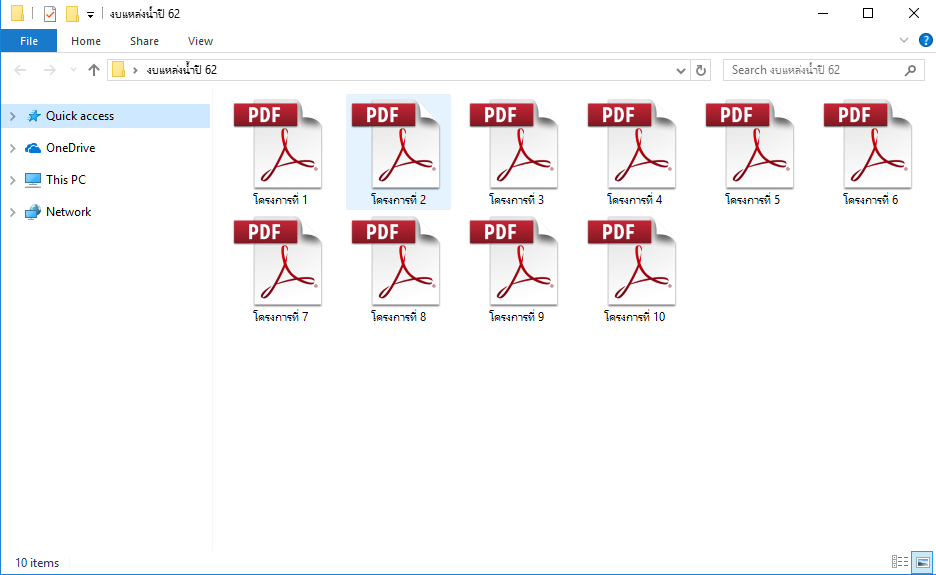 ลำดับที่เอกสารประกอบการพิจารณา1บันทึกการตรวจสอบรายละเอียดด้านเทคนิคและประมาณการราคาโครงการ โดยผู้มีความรู้ความสามารถด้านวิศวกรรม (ผู้มีใบอนุญาตเป็นผู้ประกอบวิชาชีพวิศวกรรม) ตามที่จังหวัดแต่งตั้ง เป็นผู้ลงนามตรวจสอบโครงการแล้ว2รายละเอียดโครงการเงินอุดหนุนเฉพาะกิจ เงินอุดหนุนสำหรับการก่อสร้าง/ซ่อมแซม/ปรับปรุง และพัฒนาแหล่งท่องเที่ยวให้แก่ อปท.3ประมาณการราคาโครงการ พร้อมบัญชีแสดงปริมาณวัสดุ ปริมาณแรงงาน และราคาต่อหน่วยของวัสดุและแรงงาน (ฺB.O.Q.) กรณีที่มีการจัดซื้อครุภัณฑ์ประกอบโครงการ จะต้องเป็นราคาตามราคามาตรฐานของทางราชการ และหากเป็นรายการที่ไม่มีราคามาตรฐานของทางราชการกำหนดไว้ ให้มีใบเสนอราคาจากสถานประกอบการอย่างน้อย 3 แห่ง4แบบแปลนของโครงการ โดยมีรายละเอียดประกอบแบบแปลนครบถ้วน สามารถตรวจสอบได้5สำเนาบันทึกการส่งมอบภารกิจให้แก่ อปท. ตามพระราชบัญญัติกำหนดแผนและขั้นตอนการกระจายอำนาจให้แก่ อปท. พ.ศ. 2542  (กรณีที่เป็นการถ่ายโอน)6ผังบริเวณสถานที่ดำเนินโครงการ7ภาพถ่ายสถานที่ดำเนินโครงการ8สำเนาแผนพัฒนา 4 ปี ที่ระบุโครงการที่ขอรับการสนับสนุนงบประมาณ9สำเนาแผนพัฒนาท้องถิ่นที่ระบุโครงการที่ขอรับการสนับสนุนงบประมาณ10เอกสารอื่นๆ ที่เกี่ยวข้องตามแต่กรณี เช่น หนังสือแสดงเอกสิทธิ์หรือหนังสือที่ได้รับอนุมัติหรืออนุญาตให้ใช้พื้นที่ดำเนินการ เป็นต้น